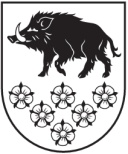 KANDAVAS NOVADA DOMEKANDAVAS NOVADA IEPIRKUMA KOMISIJADārza iela 6, Kandava, Kandavas novads, LV - 3120 Reģ. Nr.90000050886,Tālrunis 631 82028, fakss 631 82027, e-pasts: dome@kandava.lvKandavā08.12.2017.  Nr. 		                                   Ieinteresētajam piegādātājam   Par atbildi uz jautājumu Iepirkumam ar ID Nr. KND 2017/34_ak/ELFLAKandavas novada dome ir saņēmusi iesniegumu (reģ. nr. 3-12-2/2596) par Atklāta konkursa “Grants ceļu pārbūve Kandavas novadā”, ID Nr. KND 2017/34_ak (turpmāk – Atklāts konkurss), nolikumu un sniedz šādas atbildes:Iepirkuma 1.daļa, lokālā tāme ceļam “V1435-Korģeļciems-Puģi” – pozīcijās 4.1-4.3. dotajos apjomos, mūsuprāt, ieviesusies tehniskā kļūme, jo projektā nav paredzēts uzstādīt 106 zīmju stabus un 55 ceļa zīmes.Atbilde:Precizēt 1.daļas lokālo tāmi ceļam “V1435-Korģeļciems-Puģi”-pozīcijās 4.1.-4.3. Paredzēts uzstādīt 7 zīmju stabus, 7 ceļa zīmes un 1 papildzīmi.Iepirkuma 1.daļa, lokālajā tāmē ceļam “Korģeļciems – Čunčas” paredzēts minerālmateriālu maisījuma segumu izbūvēt divās kārtās 10+15 cm. Tā rakstīts arī projekta paskaidrojumu rakstā. Savukārt saskaņā ar projekta rasējumu “Griezumi” segums jāizbūvē 10+10 cm. biezumā.Atbilde:Precizēt projekta rasējumā “Griezumi” minerālmateriālu maisījuma seguma biezumu. Segumu paredzēts izbūvēt 10+15 cm. biezumā.Iepirkuma 1. daļa – abos ceļos kopā jāuzstāda 45 m caurteku. Projektam nav pievienots neviens rasējums.Atbilde:Pievienojam konkursa dokumentācijai caurtekas izbūves rasējumu.Iepirkuma komisijas priekšsēdētāja vietniece					Dace RudēvicaV. Stova63107375valda.stova@kandava.lv 